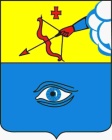 ПОСТАНОВЛЕНИЕ_08.02.2023_                                                                                                № _25/1_ г. ГлазовО временном ограничении движения транспортных средств по автомобильным дорогам местного значения города Глазова во время проведения в городе Глазове городского праздника "Масленица - 2023"В соответствии с Федеральным законом от 10.12.1995 г. № 196-ФЗ «О безопасности дорожного движения», Федеральным законом от 08.11.2007г. № 257-ФЗ «Об автомобильных дорогах и о дорожной деятельности в Российской Федерации и о внесении изменений в отдельные законодательные акты Российской Федерации», Постановлением Правительства Удмуртской Республики от 12.03.2012г. № 90 «Об утверждении порядка осуществления временных ограничений или прекращения движения транспортных средств по автомобильным дорогам регионального или межмуниципального, местного значения в Удмуртской Республике», Постановлением Администрации города Глазова от 31.01.2023г. №29/4 «О проведении в городе Глазове городского праздника «Масленица – 2023», в целях обеспечения безопасности дорожного движения во время проведения городского праздникаП О С Т А Н О В Л Я Ю:1.  Ввести временное ограничение движения транспортных средств во время проведения городского праздника «Масленица – 2023» путем прекращения движения на следующих участках автомобильных дорог местного значения города Глазова: 25.02.2023г. с 10:00 до 14:00- ул.Кирова от ул.Ленина до ул.Спортивная;- ул.Ленина от ул.Кирова до многоквартирного дома №13 по ул.Ленина;           2. Организации, осуществляющей содержание автомобильных дорог  общего пользования местного значения в 2023 году, муниципальному унитарному предприятию «Жилищно-коммунальное управление» муниципального образования «Город Глазов» обеспечить временное ограничение движения транспортных средств в соответствии со схемой организации дорожного движения на период проведения городского праздника «Масленица – 2023».3. Рекомендовать МО МВД России «Глазовский» осуществлять контроль за временным ограничением движения транспортных средств на участках улиц, указанных в пункте №1 настоящего постановления.4. Рекомендовать пользователям автомобильных дорог, указанных в пункте № 1 настоящего постановления, осуществлять объезд по улицам: Т.Барамзиной, Пряженникова, Республиканская, Дзержинского.5. Контроль за выполнением настоящего постановления возложить на заместителя Главы Администрации города Глазова по вопросам строительства, архитектуры и жилищно-коммунального хозяйства. 6. Настоящее постановление подлежит официальному опубликованию.Администрация муниципального образования «Город Глазов» (Администрация города Глазова) «Глазкар» муниципал кылдытэтлэн Администрациез(Глазкарлэн Администрациез)Глава города ГлазоваС.Н. Коновалов